Рекламно-техническое описание результата интеллектуальной деятельности в виде  секрета производства (ноу-хау) "Методика интерактивного моделирования распределения бюджета стратегии цифровой трансформации мегаполиса в умный город с учётом внутренних и внешних рисков", разработанного ВТСК в рамках служебного задания на выполнение НИР "Совершенствование аналитических инструментов проведения мониторинга и прогнозирования состояния мегаполисов мира и Москвы" по заданию проектного офиса ГБУ Правительства Москвы "Аналитический центр" Финансовому университету на 2022 год.Сведения об авторах:Описание результата интеллектуальной деятельностиИсчерпывающая информация о технологииОсновные направления стратегии Москвы «Умный город – 2030» определены в Постановлении Правительства г. Москвы. При этом должны быть достигнуты следующие ее цели:- обеспечение устойчивого роста качества жизни москвичей и благоприятных условий ведения предпринимательской и иной деятельности;- централизованное, сквозное и прозрачное управление городом;- повышение эффективности государственных расходов, в том числе за счет внедрения государственно-частного партнерства.Реализация данной стратегии цифровой трансформации Москвы в умный город во многом зависит от объема и эффективного распределения бюджетных средств на решение поставленных в ней целях и задач.Для распределения бюджета по 6 основным направлениям стратегии предлагается иерархическая модель, с применением которой интегральный показатель цифровой трансформации стал бы максимальным. Для решения поставленной задачи, в качестве  примера, были использованы данные бюджета, выделенного на цифровую трансформацию г. Москвы в 2022 г. Представленная интегрированная модель показала свою работоспособность и возможность в дальнейшем развиваться, учитывая в интерактивном режиме показания городских автоматизированных систем и новых рисков. Влияния же внешних и внутренних рисков на реализацию поставленных в Стратегии задач изучались и рассматривались условными экспертами, чьи оценки сводились в сеть доверия Байеса, структура которой аналогична иерархической модели. Данное обстоятельство позволяет вносить изменения в иерархическую модель для постатейного распределения бюджета, основанные на оценке рисков.                  Степень готовности к разработке инновационного проектаМетодика опробована на реальных данных бюджета г. Москвы и готова к использованию.              Новизна технологии, отличие от аналогов.В отличие от используемых стандартных технологий бюджетирования методика сочетает одновременное использование математического моделирования и экспертной оценки, которая учитывает также вероятности внутренних и внешних рисков для реализации выполнения проектов по тем или иным статьям финансирования Методика разработана в соответствии со стратегией цифровой трансформации Москвы "Умный город - 2030зяйства» и Приказом Министерства строительства  и коммунального хозяйства РФ от 31.12.2019 г. № 924/пр «Об утверждении методики оценки хода и эффективности цифровой трансформации городского хозяйства в Российской Федерации (IQ городов)».                                   Технологические преимуществаМетодика позволяет в интерактивном режиме оптимизировать расходы бюджета на цифровую трансформацию города с учётом внутренних и внешних рисков                                   Экономические преимуществаЭкономические преимущества методики обусловлены минимизацией потерь бюджета вследствие внешних и внутренних рисков.                                Область возможного использованияКлючевыми потенциальными потребителями методики выступают органы государственного управления Российской Федерации, органы городского управления, предприятия и организации, участвующие в рамках ГЧП в цифровой трансформации городского хозяйства.                          Сопутствующие полезные эффектыСопутствующими полезными эффектами являются: увеличение вероятности реализации проектов цифровой трансформации городского хозяйства в заданные сроки и в рамках запланированного бюджета,  более точное определение страхового риска и страхового случая, страховой суммы, страхового тарифа, порядка определения размера убытков и осуществления страховой выплаты.Определение экспертами коэффициента коммерческого потенциала РИД секрета производства (ноу-хау) «Методики интерактивного моделирования распределения бюджета стратегии цифровой трансформации мегаполиса в умный город с учётом внутренних и внешних рисков»,  разработанного ВТСК в рамках НИР "Совершенствование аналитических инструментов проведения мониторинга и прогнозирования состояния мегаполисов мира и Москвы" по заданию проектного офиса ГБУ Правительства Москвы "Аналитический центр" Финансовому университету на 2022 годОпределение первоначальной стоимости РИД "Методика интерактивного моделирования распределения бюджета стратегии цифровой трансформации мегаполиса в умный город с учётом внутренних и внешних рисков", разработанного ВТСК по служебному заданию в рамках НИР "Совершенствование аналитических инструментов проведения мониторинга и прогнозирования состояния мегаполисов мира и Москвы" по заданию проектного офиса ГБУ Правительства Москвы "Аналитический центр" Финансовому университету на 2022 год.определение среднемесячного фонда заработной платы коллектива авторов служебного произведения (Z), участвующих в создании служебного произведения и включивших его в ИПРПиНР, с учетом оплаты труда преподавателей и научных работников (zi), размера занимаемой ставки (di) и числа преподавателей и научных работников (ni), занимающих ту или иную должность и работающих на конкретную ставку:𝑁𝑍 = ∑ 𝑛𝑖𝑑𝑖𝑧𝑖 (3);𝑖=1Z = 1x0.75x91200+0=68400Расчет среднемесячной трудоемкости создания служебного произведения(𝑇𝑝) исходя из среднего объема месячного рабочего времени в часах (J)1 и задействованных ставок при подготовке служебного произведения:𝑁𝑇𝑝 = J ∑ 𝑛𝑖𝑑𝑖 (4);𝑖=1J= 36 х 42 / 10= 151,2151,2 х (1х0,75) = 151,2 х0,75 = 113,4 час.расчет стоимости 1 часа на создание служебного произведения:1 Определяется умножением 36 часов одной рабочей недели на количество рабочих недель в учебном/календарном году и делением на количество рабочих месяцевС = 𝑍𝑇𝑝(5);                                                                 68400/113,4 = 604 руб.определение фактической оплаты труда (Q) членов коллектива авторов:𝑛𝐴𝑖=1где CAi – стоимость работ по i-му договору;𝐶𝐴𝑖 ,	(6);nA – число человек, работающих по договору. СА = 603 х 1 х 28 час = 16 884 руб.размер страховых взносов (F1 и 2)2	(7); F1 = 16 884 х 0,302 = 5098,75 руб.F2=0Расчет фонда оплаты труда штатных работников за весь период создания служебного произведения с учетом страховых взносов:S1 = (C*ЧN)+F1	(8);    16884 +5098,75= 21983                             S2 = 0Расчет первоначальной стоимости служебного произведения (фактических расходов на создание служебного произведения) для целей постановки на баланс:Sps = S1+ S2                    (10). Sps =21983+ 0= 23 404 руб.Таким образом, первоначальная стоимость служебного произведения (объем фактических расходов на создание служебного произведения) составляет 23 404 руб.ЭкспертыНевежин В.П., к.т.н., профессор                                      __________________Катаргин Н.В., канд.-физ. мат. наук                                ___________________Иванус А.И., д.э.н., профессор                                         _____________________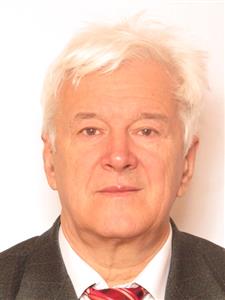 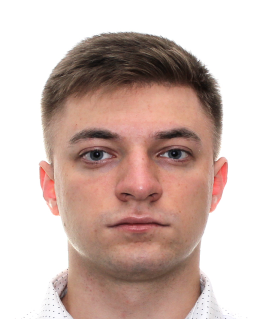 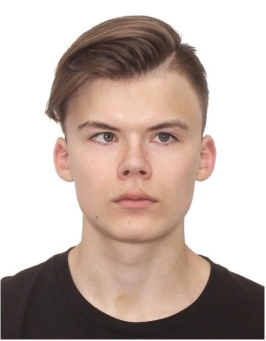   БОГОМОЛОВ Александр ИвановичДоцент Департамента математики Факультета информационных технологий и анализа больших данныхк.т.н., доцент,107509, г. Москва, Алтайская ул., д. 26, кв. 12 Тел.: +7 985 441-58-46Эл. адрес: aibogomolov@fa.ruСкрипкин Иван Владимирович,Студент Факультета информационных технологий и анализа больших данных 
г. Москва, ул. Народного Ополчения, д.16, к.2, кв.36Тел: +7 965 417-93-39
Эл. адрес ivansess.for@gmail.com
 Шишков Петр Олегович Студент Факультета информационных технологий и анализа больших  данных
г.. Москва, ул.Флотская, д.44, кв.7Тел: +7 891 521-48-46
Эл. адрес petr.shishkov@yandex.ru

Евстегнеева Анастасия Юрьевна Студентка Факультета информационных технологий и анализа больших  данных
Московская область, г. Щелково, ул. Заречная, д. 7, кв.321Тел: +7 916 932-15-73
Эл. адрес nifutt@gmail.comКритерийЗначи- мостьКачественные и количественные интервалы диапазонов характеристик оцениваемых критериевКачественные и количественные интервалы диапазонов характеристик оцениваемых критериевБалльная оценка РИД тремяэкспертами (авторами) (Р1,Р2,Р3)Балльная оценка РИД тремяэкспертами (авторами) (Р1,Р2,Р3)Балльная оценка РИД тремяэкспертами (авторами) (Р1,Р2,Р3)Средний баллСредне- взвешенное значение критерияКритерийЗначи- мостьКачественные и количественные интервалы диапазонов характеристик оцениваемых критериевКачественные и количественные интервалы диапазонов характеристик оцениваемых критериевР1Р2Р3Средний баллСредне- взвешенное значение критерия12339788=(9+7+8)/39=2*8Нормативно- правовой статус0,25РИД является охраняемым (в режиме коммерческой тайны (ноу-хау) - 9 или в силу наличия охранного документа - 10)9-10991061,5Нормативно- правовой статус0,25Процедура госрегистрации прав на РИД (стадия подготовки документов - 6, подача заявки завершена - 7, пройдена экспертиза по существу - 8)6-861,5Процедура установления конфиденциальности (в стадии подготовки документов - 4, документы поданы - 5)4-5Выполнение критериев охраноспособности (3 - для изобретений, 2 - для полезных моделей и промышленных образцов, 1 – для иных РИД)1-310,25Критерии охраноспособности не выполняются0Конкурентные преимущества0,2Уникальный РИД9-109102Конкурентные преимущества0,2Высокие конкурентные преимущества6-868102Подтверждение численности научно-педагогических работников (N),4установление фактического объема разработанного и подготовленного к опубликованию служебного произведения в печатных листах (V);0,7определение количества часов (Ч) на создание служебного произведения одним работником нормами времени (t) - 80 час в зависимости от вида произведения и фактического объема:Ч=t*V	(1);     50х0,7= 5656определение количества часов (Ч) на создание служебного произведения однимработником	56/228определение количества часов (ЧN) на создание служебного произведения коллективом работников:ЧN = Ч/N	40/128N11D10.75Z197187N21D21Z20